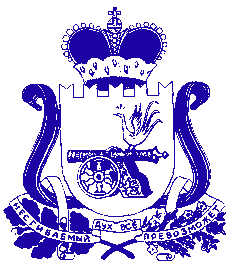 АДМИНИСТРАЦИЯ МУНИЦИПАЛЬНОГО ОБРАЗОВАНИЯ «КРАСНИНСКИЙ РАЙОН» СМОЛЕНСКОЙ ОБЛАСТИ Р А С П О Р Я Ж Е Н И Еот  25.08.2020 № 367-рО выделении резервноготранспорта Руководствуясь Федеральным законом от 12.06.2002 №67-ФЗ «Об основных гарантиях избирательных прав и права на участие в референдуме граждан Российской Федерации», в целях оказания содействия избирательным комиссиям в проведении выборов в единый день голосования 13 сентября 2020 года:Директору МУП «Пассажир» (С.Н. Новиков):- выделить в день проведения выборов в единый день голосования 13 сентября 2020 года с 8-00 до 20-00 два резервных автобуса, с целью оборудования в них резервных избирательных участков;- утвердить график дежурства водителей;- приказ о выделении транспорта и график дежурства направить в Администрацию муниципального образования «Краснинский район» Смоленской области в срок до 10 сентября 2020 года.   Контроль за исполнением данного распоряжения возложить на заместителя Главы муниципального образования «Краснинский район» Смоленской области А.В. Герасимова.Глава муниципального образования«Краснинский район» Смоленской области							                                             С.В. Архипенков